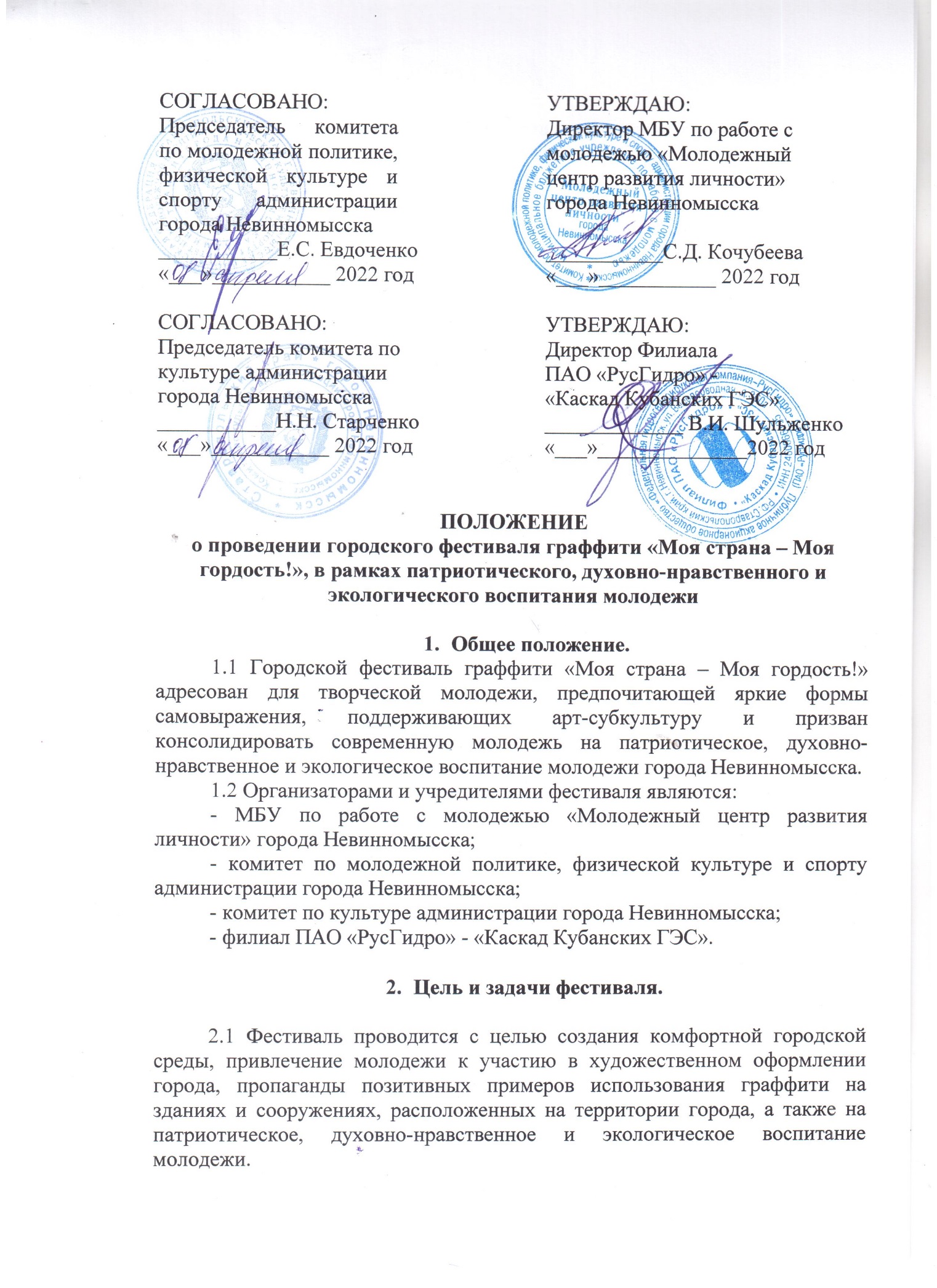 2.2 Задачи:- раскрытие творческого потенциала у молодежи;- сохранение и приумножение нравственных и культурных достижений среди молодежи;- профилактика вандализма и предоставление легальной возможности творческой самореализации среди молодого населения;- проявление патриотического, духовно-нравственного и экологического воспитание у молодежи.Участники фестиваля.К участию в фестивале приглашаются команды (состав команды 5 человек) в возрасте от 14 до 35 лет. Для участия в фестивале от учреждения допускается только 1 команды.4.Условия участия в фестивале.Фестиваль проводится в 4 этапа:1 этап: объявление о фестивале – 08 апреля 2022 года;2 этап: разработка рисунков и предоставление заявки в организационный комитет – до 21 апреля 2022 года;3 этап: рассмотрение организационным комитетом предоставленных работ – 22-25 апреля 2022 года и объявление результатов – 26 апреля 2022 года;4 этап: нанесение рисунков граффити на сооружение в Парке культуры и отдыха Шерстяник (ул. Маяковского, 24) – 27 апреля 2021 года (сроки нанесения могут изменяться).Заявки на участие (Приложение 1) в фестивале подаются в оргкомитет фестиваля вместе с оригиналами работ (предварительный эскиз на бумаге формат А4) до 21 апреля 2021 года в МБУ по работе с молодежью «Молодежный центр развития личности» города Невинномысска: ул. Свердлова, д. 16, тел.:6-09-22, e-mail: molodej.nev@yandex.ru с пометкой «Фестиваль граффити».Участникам необходимо ознакомиться с историей Российской Федерации и на основании изученного материала, выбрав один из сюжетов, подготовить эскизы работ.Требования к рисункам: - выдержанность темы: «Моя страна – Моя гордость!»;- масштаб;- количество цветов в рисунке шесть: черный, белый, красный, оранжевый, зеленый, синий.Дополнительные цвета, участники, приобретают самостоятельно.Из всех представленных на фестиваль рисунков в финал пройдут лучшие работы, авторы которых будут принимать участие в финале фестиваля. Рассматривая рисунки, организационный комитет отдает предпочтение работам с оригинальными творческими идеями, стиль граффити автор выбирает сам.Контактное лицо: Кочубеева Светлана Дмитриевна – директор МБУ по работе с молодежью «Молодежный центр развития личности» города Невинномысска, тел.: 8 (918) 768-95-52, 8(86554) 6-09-22;Фадеев Роман Константинович – специалист по работе с молодежью МБУ по работе с молодежью «Молодежный центр развития личности» города Невинномысска, 8(86554) 6-09-22.5. Определение участников фестиваляПодведение итогов предварительного отбора и определение участников фестиваля состоится 26 апреля 2022 года. Место и время проведения фестиваля будет сообщено дополнительно.Правила участия в фестивале:- выдержанность темы: «Моя страна – Моя гордость!»;- разрешено использовать все технические приемы рисования;- импровизация возможна, но не разрешается менять идею рисунка;- выбор стиля свободный;- на все выполнение работы отводится 4 (четыре) часа;- средства защиты (респираторы, перчатки и др.) участники приобретают самостоятельно.5.4. Во время фестиваля участникам разрешается работать только в специально отведенных организаторами фестиваля местах.5.5. По итогам фестиваля команды получают дипломы за участие и призы учредителей и организаторов фестиваля.6. Финансирование 	Фестиваль граффити проводится за счет средств филиала ПАО «РусГидро» - «Каскад Кубанских ГЭС».Приложение №1ЗАЯВКАна участие в городском фестивале граффити «Моя страна – Моя гордость!»,в рамках патриотического, духовно-нравственного и экологического воспитания молодежи*Заявка прилагается к эскизу работыРуководитель организацииМ.П.					подпись			расшифровка 		ФИО участника или название командыНазвание работыКонтактный телефон